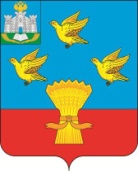 РОССИЙСКАЯ ФЕДЕРАЦИЯОРЛОВСКАЯ ОБЛАСТЬЛИВЕНСКИЙ РАЙОННЫЙ СОВЕТ НАРОДНЫХ ДЕПУТАТОВРЕШЕНИЕ«_____» _________ 2022 года № ______                   Принято на _____ заседанииг. Ливны                                                                         Ливенского районного Совета                                                                                       народных  депутатовО дополнительных мерах социальной поддержки граждан Российской Федерации, направленных федеральным казенным учреждением «Военный комиссариат Орловской области» для прохождения военной службы по контракту в 3-й армейский корпус для участия в специальной военной операции на территориях Донецкой Народной Республики, Луганской Народной Республики и УкраиныВ целях обеспечения дополнительных мер социальной поддержки граждан Российской Федерации, во исполнение Указа Губернатора Орловской области от 9 августа 2022 года № 410 «О дополнительных мерах социальной поддержки граждан Российской Федерации, направленных федеральным казенным учреждением «Военный комиссариат Орловской области» для прохождения военной службы по контракту в 3-й армейский корпус для участия в специальной военной операции на территориях Донецкой Народной Республики, Луганской Народной Республики и Украины», Ливенский районный Совет народных депутатов р е ш и л:1. Администрации Ливенского района Орловской области:1.1 осуществить в 2022 году за счет средств бюджета Ливенского района предоставление дополнительной меры социальной поддержки в виде единовременной денежной выплаты гражданам Российской Федерации,  направленным федеральным казенным учреждением «Военный комиссариат Орловской области» для прохождения военной службы по контракту в 3-й армейский корпус для участия в специальной военной операции на территориях Донецкой Народной Республики, Луганской Народной Республики и Украины, в размере 50,0 тыс. руб.;1.2 установить, что детям лиц, указанных в подпункте 1.1 пункта 1 настоящего решения, предоставляется преимущественное право зачисления в муниципальные образовательные организации Ливенского района, учредителем которых является управление образования администрации Ливенского района;1.3 в срок не позднее 1 сентября 2022 года утвердить Порядок предоставления дополнительной меры социальной поддержки в виде единовременной денежной выплаты гражданам Российской Федерации, направленным федеральным казенным учреждением «Военный комиссариат Орловской области» для прохождения военной службы по контракту в 3-й армейский корпус для участия в специальной военной операции на территориях Донецкой Народной Республики, Луганской Народной Республики и Украины.2. Настоящее решение вступает в силу после его официального опубликования и распространяется на правоотношения, возникшие с 1 июля 2022 года.3. Направить настоящее решение главе Ливенского района для подписания и опубликования.4. Настоящее решение разместить на официальном сайте администрации Ливенского района Орловской области в информационно-телекоммуникационной сети «Интернет».5. Контроль за исполнением настоящего решения возложить на  постоянную депутатскую комиссию по экономической политике, бюджету, налогам, муниципальной собственности  и землепользованию (В.И. Своротов).Председатель Совета								 М.Н. СавенковаГлава  района									     А.И.Шолохов